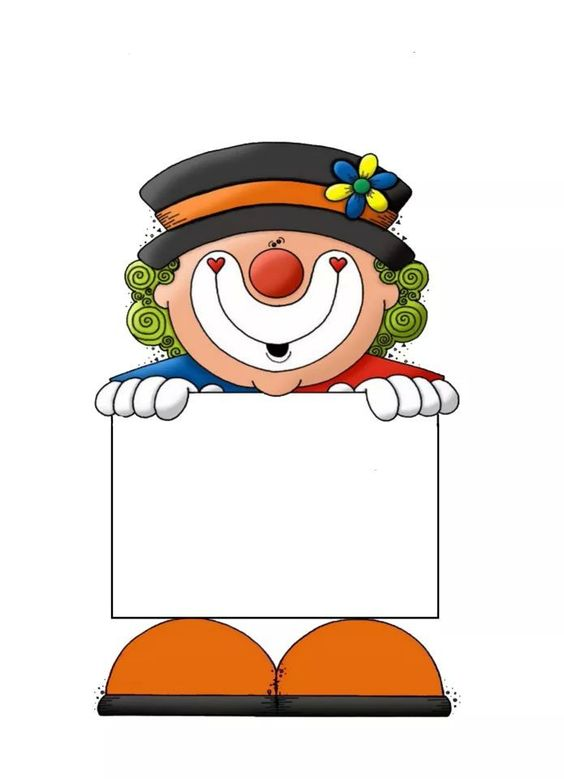 KARNEVAL V MŠ DŘÍTEŇ24. 2. 2023 dopoledneMASKY VÍTÁNY